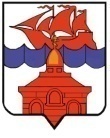 РОССИЙСКАЯ  ФЕДЕРАЦИЯКРАСНОЯРСКИЙ КРАЙТАЙМЫРСКИЙ ДОЛГАНО-НЕНЕЦКИЙ МУНИЦИПАЛЬНЫЙ РАЙОНХАТАНГСКИЙ СЕЛЬСКИЙ СОВЕТ ДЕПУТАТОВРЕШЕНИЕ08 мая 2015 года                                                                                                          № 201-РСО назначении публичных слушанийпо внесению изменений и дополнений в Устав сельского поселения Хатанга	Руководствуясь Федеральным законом «Об общих принципах организации местного самоуправления в Российской Федерации» от 06.10.2003 № 131-ФЗ (в редакции по состоянию на 02.03.2015), ст. 18 Устава сельского поселения Хатанга (в редакции по состоянию на 08.05.2015г.) Решением Совета сельского поселения Хатанга от 12.11.2005 № 08-РС «Об утверждении Положения о публичных слушаниях в муниципальном образовании «Сельское поселение Хатанга», Хатангский сельский Совет депутатов РЕШИЛ:           1. Назначить публичные слушания по проекту Решения Хатангского сельского Совета депутатов «О внесении изменений и дополнений в Устав сельского поселения Хатанга», принятому в первом чтении на заседании 28-й сессии Хатангского сельского Совета депутатов.           2. Публичные слушания провести 18 мая 2015 года в 15 часов 00 минут в актовом зале администрации сельского поселения Хатанга по адресу: с. Хатанга, ул. Советская, д. 23А, под председательством Главы сельского поселения Хатанга в порядке, предусмотренном Положением о публичных слушаниях в муниципальном образовании «Сельское поселение Хатанга», утверждённым Решением Совета сельского поселения Хатанга от 12.11.2005 № 08-РС.             3. Письменные замечания и предложения к проекту изменений в Устав заинтересованным лицам направлять по адресу: с. Хатанга, ул. Советская, д. 23А, кабинет 13. Информацию о регламенте и результатах проведения публичных слушаниях предоставлять по телефону 2-15-93.            4. В срок до 25 мая 2015 года оформить проект решения о внесении изменений в Устав с учётом рекомендаций публичных слушаний и внести его на рассмотрение депутатам во втором чтении на сессию Хатангского сельского Совета депутатов. 		5. Настоящее Решение вступает в силу со дня его официального опубликования.Глава сельского поселения Хатанга                                                                А. В. Кулешов